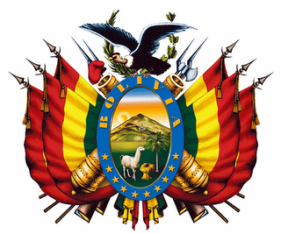 BANCO CENTRAL DE BOLIVIA LICITACIÓN PÚBLICA NACIONAL N° 003/2023PRIMERA CONVOCATORIABANCO CENTRAL DE BOLIVIA LICITACIÓN PÚBLICA NACIONAL N° 003/2023PRIMERA CONVOCATORIABANCO CENTRAL DE BOLIVIA LICITACIÓN PÚBLICA NACIONAL N° 003/2023PRIMERA CONVOCATORIABANCO CENTRAL DE BOLIVIA LICITACIÓN PÚBLICA NACIONAL N° 003/2023PRIMERA CONVOCATORIABANCO CENTRAL DE BOLIVIA LICITACIÓN PÚBLICA NACIONAL N° 003/2023PRIMERA CONVOCATORIABANCO CENTRAL DE BOLIVIA LICITACIÓN PÚBLICA NACIONAL N° 003/2023PRIMERA CONVOCATORIABANCO CENTRAL DE BOLIVIA LICITACIÓN PÚBLICA NACIONAL N° 003/2023PRIMERA CONVOCATORIA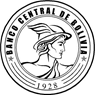 Se convoca públicamente a presentar propuestas para el proceso detallado a continuación, para lo cual los interesados podrán recabar el Documento Base de Contratación (DBC) en el sitio Web del SICOES:Se convoca públicamente a presentar propuestas para el proceso detallado a continuación, para lo cual los interesados podrán recabar el Documento Base de Contratación (DBC) en el sitio Web del SICOES:Se convoca públicamente a presentar propuestas para el proceso detallado a continuación, para lo cual los interesados podrán recabar el Documento Base de Contratación (DBC) en el sitio Web del SICOES:Se convoca públicamente a presentar propuestas para el proceso detallado a continuación, para lo cual los interesados podrán recabar el Documento Base de Contratación (DBC) en el sitio Web del SICOES:Se convoca públicamente a presentar propuestas para el proceso detallado a continuación, para lo cual los interesados podrán recabar el Documento Base de Contratación (DBC) en el sitio Web del SICOES:Se convoca públicamente a presentar propuestas para el proceso detallado a continuación, para lo cual los interesados podrán recabar el Documento Base de Contratación (DBC) en el sitio Web del SICOES:Se convoca públicamente a presentar propuestas para el proceso detallado a continuación, para lo cual los interesados podrán recabar el Documento Base de Contratación (DBC) en el sitio Web del SICOES:Se convoca públicamente a presentar propuestas para el proceso detallado a continuación, para lo cual los interesados podrán recabar el Documento Base de Contratación (DBC) en el sitio Web del SICOES:Se convoca públicamente a presentar propuestas para el proceso detallado a continuación, para lo cual los interesados podrán recabar el Documento Base de Contratación (DBC) en el sitio Web del SICOES:Objeto de la contrataciónObjeto de la contratación:PROVISION DE SWITCHES DE RED PARA LOS SISTEMAS DE SEGURIDAD DE LAS OFICINAS DEL BCBPROVISION DE SWITCHES DE RED PARA LOS SISTEMAS DE SEGURIDAD DE LAS OFICINAS DEL BCBPROVISION DE SWITCHES DE RED PARA LOS SISTEMAS DE SEGURIDAD DE LAS OFICINAS DEL BCBPROVISION DE SWITCHES DE RED PARA LOS SISTEMAS DE SEGURIDAD DE LAS OFICINAS DEL BCBCUCECUCE:23-0951-00- XXXXXXX-1-123-0951-00- XXXXXXX-1-123-0951-00- XXXXXXX-1-123-0951-00- XXXXXXX-1-1Tipo de convocatoriaTipo de convocatoria:Convocatoria Pública NacionalConvocatoria Pública NacionalConvocatoria Pública NacionalConvocatoria Pública NacionalForma de adjudicaciónForma de adjudicación:Por el TotalPor el TotalPor el TotalPor el TotalMétodo de Selección y Adjudicación Método de Selección y Adjudicación :Precio Evaluado Más Bajo (PEMB)Precio Evaluado Más Bajo (PEMB)Precio Evaluado Más Bajo (PEMB)Precio Evaluado Más Bajo (PEMB)Precio ReferencialPrecio Referencial:Bs2.529.937,00Bs2.529.937,00Bs2.529.937,00Bs2.529.937,00Encargado de atender consultasEncargado de atender consultas::Claudia Chura Cruz – Profesional en Compras y Contrataciones (Consultas Administrativas)Miguel Ángel Calderon Foronda (Consultas Técnicas)Claudia Chura Cruz – Profesional en Compras y Contrataciones (Consultas Administrativas)Miguel Ángel Calderon Foronda (Consultas Técnicas)TeléfonoTeléfono::2409090 – Int. 4727 (Consultas Administrativas.), Int. 4570 (Consultas Técnicas)2409090 – Int. 4727 (Consultas Administrativas.), Int. 4570 (Consultas Técnicas)FaxFax::26647902664790Correo Electrónico para consultasCorreo Electrónico para consultas::cchura@bcb.gob.bo Consultas Administrativas) mcalderon@bcb.gob.bo (Consultas Técnicas)cchura@bcb.gob.bo Consultas Administrativas) mcalderon@bcb.gob.bo (Consultas Técnicas)Presentación de Propuestas Electrónicas Presentación de Propuestas Electrónicas ::Hasta horas 10:00 del día miércoles 23.08.2023, a través del RUPEHasta horas 10:00 del día miércoles 23.08.2023, a través del RUPEHasta horas 10:00 del día miércoles 23.08.2023, a través del RUPEActo de Apertura de Propuestas Acto de Apertura de Propuestas ::El día miércoles 23.08.2023, a horas 11:01 en el piso 7 del edificio principal del BCB o conectarse al siguiente enlace (Zoom): https://bcb-gob-bo.zoom.us/j/87050822658?pwd=TWJ2c1ptRURyRjRhaS9LeDRBQjRCdz09ID de reunión: 870 5082 2658Código de acceso: 916844El día miércoles 23.08.2023, a horas 11:01 en el piso 7 del edificio principal del BCB o conectarse al siguiente enlace (Zoom): https://bcb-gob-bo.zoom.us/j/87050822658?pwd=TWJ2c1ptRURyRjRhaS9LeDRBQjRCdz09ID de reunión: 870 5082 2658Código de acceso: 916844El día miércoles 23.08.2023, a horas 11:01 en el piso 7 del edificio principal del BCB o conectarse al siguiente enlace (Zoom): https://bcb-gob-bo.zoom.us/j/87050822658?pwd=TWJ2c1ptRURyRjRhaS9LeDRBQjRCdz09ID de reunión: 870 5082 2658Código de acceso: 916844